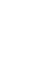 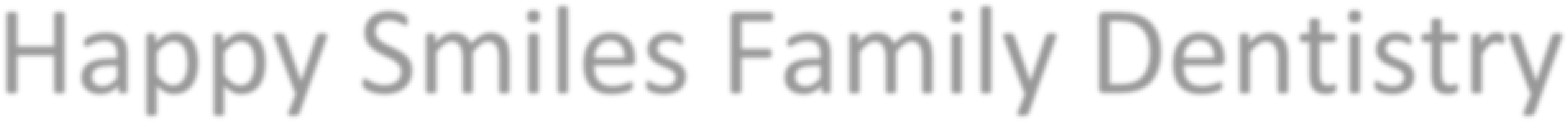 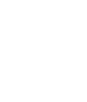 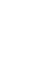 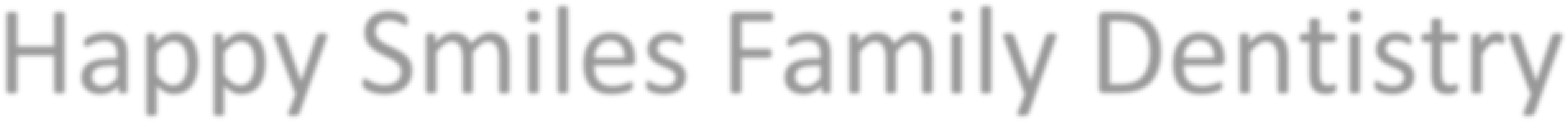 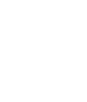 Health and Dental HistoryToday’s  Date:  __________________________    Appointment Date: _____________________    Time: _________________Patient Name:___________________________________Nickname:_______________________ Birth Date:_______________ 	                       Last             First                       MIParent/Guardian (if applicable):_____________________________________  Patient Age:_________    ____Male   ____Female                            		 		  ___ Married     ___Single   ___Child    ___OtherPhone  Numbers:Home:__________________________ 	  Work:___________________________       Cell:_____________________________ Email  Address:  ________________________________________________________________________________________HomeAddress:__________________________________________________________________________________________City: _____________________________   State: ________     Zip: ________________SSN#___________________________Health InformationDate of Last Dental Visit: _________________ Reason for Visit:__________________________________________________Are You Currently in Any Dental Pain Right Now?    Yes    NoIf yes, Please explain____________________________________________________________________________________Have You Ever Had Any Complications During or Following Dental Treatment?   Yes    NoIf Yes, Please Explain:___________________________________________________________________________________Are You Unhappy About Your Smile?   Yes    NoIf Yes, Please Explain:___________________________________________________________________________________Have You Had Braces?   Yes    NoIf Yes, Please List Orthodontist’s Name and Number:___________________________________________________________Are You Aware of Having an Allergic Reaction to Any Medication or Substance?  Yes    NoIf Yes, Please Explain:___________________________________________________________________________________Do You Smoke or Drink?   Yes    NoIf Yes, Please Explain:___________________________________________________________________________________Are You Taking/Using any Recreational Drugs?  Yes   NoIf Yes, Please Explain:___________________________________________________________________________________Have You Been Admitted to the Hospital or Needed Emergency Care During The Past Two Years?   Yes   NoIf Yes, Please Explain:___________________________________________________________________________________Are You Taking Birth Control Pills?    Yes    NoIf Yes, Please Provide Name:______________________________________________________________________________Are you Pregnant, or Trying to Become Pregnant?   Yes   NoIf Yes, How Many Weeks?________________________________________________________________________________When is Your Due Date?_________________________________________________________________________________Are you Nursing?   Yes    NoAre You now Under The Care of a Physician?   Yes    NoIf Yes, Please Explain:___________________________________________________________________________________Are You Taking Any Medications?  Yes    NoIf Yes, Please List Name And Dose:_________________________________________________________________________PLEASE LIST ANY MEDICATION YOU MAY BE CURRENTLY TAKING MEDICAL HISTORY CONTINUED	HAVE YOU EVER EXPERIENCED OR HAD ANY OF THE FOLLOWING? PLEASE  	MARK YES OR NO TO EACH ITEM. Do you have or have you had any disease, condition or problem not listed?    Yes    No If Yes, Please Explain:____________________________________________________________________________________ 
Do any of the Following Dental Concerns Apply to you?  I have answered all the questions to the best of my knowledge. Should further information be needed, I grant permission to ask my respective healthcare providers or agencies, who may release information to you. I will notify the dentist of any changes in my heath or medication.  _______________________________________________________               __________________________                       Patient, parent, or legal guardian signature  	 	 	 	                              Date 